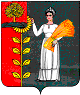 СОВЕТ ДЕПУТАТОВ СЕЛЬСКОГО ПОСЕЛЕНИЯБОГОРОДИЦКИЙ   СЕЛЬСОВЕТДобринского муниципального района 39-я сессия IV созываРЕШЕНИЕ20.04.2012 г.	ж.д.ст. Плавица 		№ 98-рсО внесении изменений в Бюджет сельского поселения Богородицкий сельсовет Добринского муниципального района Липецкой области на 2012год и на плановый период 2013 и 2014 годовРассмотрев представленный администрацией сельского поселения проект решения «О внесении изменений в Бюджет сельского поселения Богородицкий сельсовет Добринского муниципального района Липецкой области на 2012год и на плановый период 2013 и 2014 годов» (утв. решением сессии Совета депутатов сельского поселения Богородицкий сельсовет от 23.12.2011года № 82 – рс, в редакции решений от 26.12.2011г №87-рс, от 29.03.2012г №94-рс), руководствуясь Положением «О бюджетном процессе сельского поселения Богородицкий сельсовет», ст.25 Устава сельского поселения Богородицкий сельсовет,   учитывая решения постоянных комиссий, Совет депутатов сельского поселения Богородицкий сельсовет РЕШИЛ:1.Принять изменения в Бюджет сельского поселения Богородицкий сельсовет Добринского муниципального района Липецкой области на 2012год и на плановый период 2013 и 2014 годов» (прилагаются).2.Направить указанный нормативный правовой акт главе  сельского поселения для подписания и официального обнародования.3.Настоящее решение вступает в силу со дня его официального обнародования.Председатель Совета депутатов сельского поселения Богородицкий сельсовет                                              А.И.ОвчинниковПриняты                                                                                           решением Совета депутатов сельского                                                                                             поселения Богородицкий сельсоветот 20.04.2012г. №98-рсИЗМЕНЕНИЯв Бюджет сельского поселения Богородицкий сельсовет Добринского муниципального района Липецкой области на 2012год и на плановый период 2013 и 2014 годов»(утв. решением сессии Совета депутатов сельского поселения Богородицкий сельсовет от 23.12.2011года № 82– рс, в ред. решений от 26.12.2012г №87-рс, от 29.03.2012г №94-рс)В пункте 1 статьи 1 подпункт 1) общий объем доходов бюджета сельского поселения цифру «13 515 107,95» заменить на цифру «18 158 952,95». В пункте 1 подпункт 2) общий объем расходов бюджета сельского поселения цифру «13 515 107,95» заменить на цифру «18 158 952,95» Добавить в перечень главных администраторов доходов бюджета сельского поселения новый код бюджетной классификации (согласно приложения 1)приложение №3 бюджета изложить в новой редакции (прилагается)приложение №5 бюджета изложить в новой редакции (прилагается)приложение №7 бюджета изложить в новой редакции (прилагается) приложение №9 бюджета изложить в новой редакции (прилагается)приложение №17 бюджета изложить в новой редакции (прилагается)Глава администрациисельского поселенияБогородицкий сельсовет						А.И.ОвчинниковПриложение 1 к бюджету сельского поселения Богородицкий сельсовет Добринского муниципального района Липецкой области  на 2012 и плановый период 2013 и 2014годов»ПЕРЕЧЕНЬ ГЛАВНЫХ АДМИНИСТРАТОРОВДОХОДОВ БЮДЖЕТА СЕЛЬСКОГО ПОСЕЛЕНИЯ НА 2012 ГОД И ПЛАНОВЫЙ ПЕРИОД 2013 И 2014 ГОДОВПриложение 3 к бюджету сельского поселения Богородицкий сельсовет Добринского муниципального района Липецкой области  на 2012 и плановый период 2013 и 2014годов»Объемы  доходов по бюджетусельского поселения Богородицкий сельсовет на 2012 год(в рублях)Приложение 5к бюджету сельского поселения Богородицкий сельсовет Добринского муниципального района Липецкой области  на 2012 и плановый период 2013 и 2014годов»Распределение  бюджетных ассигнований  по разделам и подразделам классификации расходов бюджетовРоссийской Федерации на 2012 год						Руб.			          Приложение 7к бюджету сельского поселения Богородицкий сельсовет Добринского муниципального района Липецкой области  на 2012 и плановый период 2013 и 2014годов»		                     Ведомственная    структура               расходов бюджета сельского поселения на 2012 год			                                                                                                                                                               руб.Приложение 9к бюджету сельского поселения Богородицкий сельсовет Добринского муниципального района Липецкой области  на 2012 и плановый период 2013 и 2014годов»Распределение расходов бюджета сельского поселения по разделам, подразделам, целевым статьям и видам расходов классификации расходов бюджетов Российской Федерации на 2012 годруб.Приложение 17 к бюджету сельского поселения Богородицкий сельсовет Добринского муниципального района Липецкой области  на 2012 и плановый период 2013 и 2014годов»Распределение ассигнований из бюджета сельского поселенияна реализацию поселенческих целевых программ на 2012 год										                руб.Код бюджетной классификации  Российской Федерации Код бюджетной классификации  Российской Федерации Наименование главного администратора доходов бюджета сельского поселенияглавного администратора доходовдоходов бюджета сельского поселенияНаименование главного администратора доходов бюджета сельского поселения902Администрация сельского поселения Богородицкий сельсовет Добринского муниципального района Липецкой области Российской Федерации9022 02 02041 10 0000 151Субсидии бюджетам поселений на строительство, модернизацию, ремонт и содержание  автомобильных дорог общего пользования, в том числе дорог в поселениях (за исключением автомобильных дорог федерального значения) Код бюджетной классификацииНаименование доходовКод бюджетной классификацииНаименование доходовсумма 1231 01 02000 01 0000 110Налог на доходы с физических лиц4 264 0001 05 01000 00 0000 110Налог, взимаемый в связи с применением упрощенной системы налогообложения297 0001 05 03000 01 0000 110Единый сельскохозяйственный налог37 0501 06 01000 10 0000 110Налог на имущество с физических лиц172 0001 06 06000 10 0000 110Земельный налог504 0001 08 00000 01 0000 110Государственная пошлина5 000Неналоговые доходы2 846 9001 11 05010 00 0000 120Доходы, получаемые в виде арендной платы за участки, государственная собственность на которые не разграничена и которые расположены в границах городских округов, а также средства от продажи права на заключение договоров аренды указанных земельных участков2 604 0001 11 05030 00 0000 120Доходы от сдачи в аренду имущества, находящегося в оперативном управлении органов управления поселений и созданных ими учреждений (за исключением имущества муниципальных автономных учреждений)61 5001 11 09045 10 0000 120Прочие поступления от использования имущества, находящегося в собственности поселений (за исключением имущества муниципальных автономных учреждений, а также имущества муниципальных унитарных предприятий, в том числе казенных)173 9001 14 06000 00 0000 000Доходы от продажи участков государственная собственность на которые не разграничена7 5001 00 00000 00 0000 000                  Итого  собственных доходов8 125 9502 02 01000 00 0000 151Дотация из районного фонда финансовой  поддержки поселений, сформированного за счет субвенции из областного фонда компенсаций324 5002 02 02088 10 0001 151Субсидии бюджетам поселений на обеспечение мероприятий по капитальному ремонту многоквартирных домов за счет средств, поступивших от государственной корпорации Фонд содействия реформированию жилищно-коммунального хозяйства4 131 141 2 02 02089 10 0001 151Субсидии бюджетам поселений на обеспечение мероприятий по капитальному ремонту многоквартирных домов за счет средств бюджетов498 704 2 02 02999 10 0000 151Прочие субсидии бюджетам поселений4 802 357,952 02 03000 00 0000 151Субвенции бюджетам поселений на осуществление первичного воинского учета на территориях, где отсутствуют военные комиссариаты276 3002 00 00000 00 0000 000Безвозмездные поступления, всего10 033 002,95ВСЕГО ДОХОДОВ18 158 952,95НаименованиеРазделПодразделСУММАВсего18158952,95Общегосударственные вопросы01002504923,95Функционирование Правительства Российской Федерации, высших исполнительных органов государственной власти субъектов Российской Федерации, местных администраций 01042313961Резервные фонды011110237Обеспечение деятельности финансовых, налоговых и таможенных органов и органов финансового(финансово-бюджетного) надзора010668292Другие общегосударственные вопросы0113112433,95Национальная оборона0200276300Мобилизационная  и вневойсковая подготовка0203276300Национальная безопасность и правоохранительная деятельность030070000Другие вопросы в области национальной безопасности и правоохранительной деятельности031470000Национальная экономика04001394273Дорожное хозяйство04091335944Другие вопросы в области национальной экономики041258329Жилищно-коммунальное хозяйство050012057188Жилищное хозяйство05015399845Коммунальное хозяйство05025742723Благоустройство0503914620Культура и кинематография 08001243439Культура 08011243439Социальная политика10008000Социальное обеспечение населения10038000Физическая культура и спорт1100604829Массовый спорт1102604829НаименованиеГлавныйраспорядительРазделПодразделЦелевая статьяВид расходовСУММААдминистрация сельского поселения Богородицкий сельсовет, всего90218158952,95Общегосударственные вопросы90201002504923,95Функционирование Правительства Российской Федерации, высших исполнительных органов государственной власти субъектов Российской Федерации, местных администраций 90201042313961Руководство и управление в сфере установленных функций органов государственной власти субъектов Российской Федерации  и органов местного самоуправления9020104002 00 002255000Центральный аппарат9020104002 04 001702306Расходы на выплаты персоналу органов местного самоуправления90201 04002 04 00150995844Фонд оплаты труда и страховые взносы9020104002 04 00151946482Иные выплаты персоналу, за исключением фонда оплаты труда9020104002 04 0015249362Иные закупки товаров, работ и услуг для муниципальных нужд 9020104002 04 00250566462Закупка товаров, работ и услуг в сфере информационно- коммуникационных технологий 9020104002 04 00252196600Прочая закупка товаров, работ и услуг для муниципальных нужд90201 04002 04 00254369862Иные бюджетные ассигнования9020104002 04 00800140000Уплата налогов, сборов и иных платежей9020104002 04 00850140000Уплата налога на имущество организаций и земельного налога9020104002 04 00851138800Уплата прочих налогов, сборов и иных платежей9020104002 04 008521200Глава местной администрации (исполнительно-распорядительного органа муниципального образования)9020104002 08 00552694Расходы на выплаты персоналу органов местного самоуправления9020104002 08 00150552694Фонд оплаты труда и страховые взносы9020104002 08 00151533911Иные выплаты персоналу, за исключением фонда оплаты труда9020104002 08 0015218783Межбюджетные трансферты бюджетам муниципальных районов из бюджетов поселений и межбюджетные трансферты бюджетам поселений из бюджетов муниципальных районов на осуществление части полномочий по решению вопросов местного значения в соответствии с заключенным соглашением9020104521 06 0058961Межбюджетные трансферты9020104521 06 0050058961Иные межбюджетные трансферты9020104521 06 0054058961Обеспечение деятельности финансовых, налоговых и таможенных органов и органов финансового(финансово-бюджетного) надзора902010668292Межбюджетные трансферты бюджетам муниципальных районов из бюджетов поселений и межбюджетные трансферты бюджетам поселений из бюджетов муниципальных районов на осуществление части полномочий по решению вопросов местного значения в соответствии с заключенным соглашением9020106521 06 0068292Межбюджетные трансферты9020106521 06 0050068292Иные межбюджетные трансферты9020106521 06 0054068292Резервные фонды902011110237Резервные фонды9020111070 00 0010237Резервные фонды местных администраций9020111070 05 0010237Иные бюджетные ассигнования9020111070 05 0080010237Резервные средства9020111070 05 0087010237Другие общегосударственные вопросы9020113112433,95Резервные фонды9020113070 00 0030000Резервные фонды местных администраций9020113070 05 0030000Иные бюджетные ассигнования9020113070 05 0080030000Резервные средства9020113070 05 0087030000Реализация государственных функций, связанных с общегосударственным управлением9020113092000014763Выполнение других обязательств государства9020113092030014763Иные бюджетные ассигнования90201130920 30080014763Иные бюджетные ассигнования90201130920 30085014763Уплата прочих налогов, сборов и иных платежей90201130920 30085214763Субсидии бюджетам муниципальных образований для софинансирования расходных обязательств, возникших при выполнении полномочий органов местного самоуправления по вопросам местного значения902011352101004621,95Субсидии на приобретение услуг по сопровождению сетевого программного обеспечения по электронному ведению похозяйственного учета в городских и сельских поселениях902011352101244621,95Иные закупки товаров, работ и услуг для муниципальных нужд902011352101242504621,95Закупка товаров, работ и услуг в сфере информационно- коммуникационных технологий902011352101242524621,95Межбюджетные трансферты бюджетам муниципальных районов из бюджетов поселений и межбюджетные трансферты бюджетам поселений из бюджетов муниципальных районов на осуществление части полномочий по решению вопросов местного значения в соответствии с заключенным соглашением9020113521 06 0033049Межбюджетные трансферты9020113521 06 0050033049Иные межбюджетные трансферты9020113521 06 0054033049Целевые программы муниципальных образований9020113795 00 0030000Целевая поселенческая программа «Охрана территории администрации сельского поселения Богородицкий сельсовет от распространения природно-очаговых инфекций, источником и резервуаром которых являются мышевидные грызуны на 2012 – 2014 гг.»9020113795 01 0030000Иные закупки товаров, работ и услуг для муниципальных нужд9020113795 01 0025030000Прочая закупка товаров, работ и услуг для муниципальных нужд9020113795 01 0025430000Национальная оборона9020200276 300Мобилизационная  и вневойсковая подготовка9020203276 300Руководство и управление в сфере установленных функций9020203001 00 00276 300Осуществление первичного воинского учета на территориях, где отсутствуют военные комиссариаты9020203001 36 00276300Расходы на выплаты персоналу  органов местного самоуправления9020203001 36 00150257375Фонд оплаты труда и страховые взносы9020203001 36 00151257375Иные закупки товаров, работ и услуг для муниципальных нужд9020203001 36 0025018925Закупка товаров, работ и услуг в сфере информационно- коммуникационных технологий9020203001 36 0025214925Прочая закупка товаров, работ и услуг для муниципальных нужд9020203001 36 002544000Национальная безопасность и правоохранительная деятельность902030070000Другие вопросы в области национальной безопасности и правоохранительной деятельности902031470000Целевые программы муниципальных образований9020314795 00 0070000Целевая поселенческая программа «Пожарная безопасность и защита населения и территории сельского поселения Богородицкий сельсовет от чрезвычайных  ситуаций на 2012-2014годы»9020314795 02 0070000Иные закупки товаров, работ и услуг для муниципальных нужд 9020314795 02 0025070000Прочая закупка товаров, работ и услуг для муниципальных нужд9020314795 02 0025470000Национальная экономика90204001394273Дорожное хозяйство90204091335944Целевые программы муниципальных образований9020409795 00 001335944Целевая поселенческая программа «Благоустройство сельского поселения на 2012-2014 годы»9020409795 04 001335944Целевая поселенческая программа «Благоустройство сельского поселения  на 2012-2014 годы» (мероприятия по содержанию автомобильных дорог  в границах  поселений в рамках благоустройства)9020409795 04 021335944Иные закупки товаров, работ и услуг для муниципальных нужд 9020409795 04 022501335944Прочая закупка товаров, работ и услуг для муниципальных нужд9020409795 04 022541335944Другие вопросы в области национальной экономики902041258329Целевая программа «Подготовка генерального плана, правил землепользования и застройки сельского поселения Богородицкий сельсовет Добринского муниципального района».90204127950702             58329Иные закупки товаров, работ и услуг для муниципальных нужд 9020412795 07 0225058329Прочая закупка товаров, работ и услуг для муниципальных нужд9020412795 07 0225458329Жилищно-коммунальное хозяйство902050012057188Жилищное хозяйство90205015399845Обеспечение мероприятий по капитальному ремонту многоквартирных домов и переселению граждан из аварийного жилищного фонда9020501098 00 004629845Обеспечение мероприятий по капитальному ремонту многоквартирных домов и переселению граждан из аварийного жилищного фонда за счет средств, поступивших от государственной корпорации "Фонд содействия реформированию жилищно-коммунального хозяйства"9020501098 01 004131141Обеспечение мероприятий по капитальному ремонту многоквартирных домов9020501098 01 014131141Межбюджетные трансферты9020501098 01 015004131141Субсидии9020501098 01 015204131141Субсидии, за исключением субсидий на софинансирование объектов капитального строительства государственной собственности и муниципальной собственности9020501098 01 015214131141Обеспечение мероприятий по капитальному ремонту многоквартирных домов и переселению граждан из аварийного жилищного фонда за счет средств бюджетов9020501098 02 00498704Обеспечение мероприятий по капитальному ремонту многоквартирных домов9020501098 02 01498704Межбюджетные трансферты9020501098 02 01500498704Субсидии9020501098 02 01520498704Субсидии, за исключением субсидий на софинансирование объектов капитального строительства государственной собственности и муниципальной собственности9020501098 02 01521498704Целевые программы муниципальных образований90205017950000770000Поселенческая целевая программа «Поддержка жилищного хозяйства на 2012-2014 годы»90205017950300770000Поселенческая целевая программа «Поддержка жилищного хозяйства на 2012-2014 годы»90205017950302600000Иные закупки товаров, работ и услуг для муниципальных нужд 90205017950302250600000Прочая закупка товаров, работ и услуг для муниципальных нужд90205017950 302254600000Поселенческая целевая программа «Поддержка жилищного хозяйства на 2012-2014 годы» (Энергообследование объектов муниципальной собственности)90205017950303170000Иные закупки товаров, работ и услуг для муниципальных нужд 90205017950303250170000Прочая закупка товаров, работ и услуг для муниципальных нужд90205017950 302254170000Коммунальное хозяйство90205025742723Субсидии бюджетам муниципальных образований для софинансирования расходных обязательств, возникших при выполнении полномочий органов местного самоуправления по вопросам местного значения902050252101004783736Субсидии на организацию водоснабжения населения в границах поселения, городского округа902050252101374783736Иные закупки товаров, работ и услуг для муниципальных нужд902050252101372504783736Прочая закупка товаров, работ и услуг для муниципальных нужд902050252101372544783736Целевые программы муниципальных образований90205027950000958987Поселенческая целевая программа «Коммунальное хозяйство сельского поселения  на 2012-2014г.»90205027950600958987Иные закупки товаров, работ и услуг для муниципальных нужд 90205027950600250958987Прочая закупка товаров, работ и услуг для муниципальных нужд90205027950600254958987Благоустройство9020503914620Целевые программы муниципальных образований90205037950000914620Целевая поселенческая программа «Благоустройство сельского поселения  на 2012-2014 годы»90205037950400914620Целевая поселенческая программа «Благоустройство сельского поселения на 2012-2014 годы» (уличное освещение)90205037950401454570Иные закупки товаров, работ и услуг для муниципальных нужд 90205037950401250454570Прочая закупка товаров, работ и услуг для муниципальных нужд90205037950401254454570Целевая поселенческая программа «Благоустройство сельского поселения  на 2012-2014 годы» ( мероприятия по озеленению)90205037950403200000Иные закупки товаров, работ и услуг для муниципальных нужд 90205037950403250200000Прочая закупка товаров, работ и услуг для муниципальных нужд90205037950403254200000Целевая поселенческая программа «Благоустройство сельского поселения  на 2012-2014 годы» (мероприятия по организации и содержанию мест захоронения)9020503795040499350Иные закупки товаров, работ и услуг для муниципальных нужд 9020503795040425099350Прочая закупка товаров, работ и услуг для муниципальных нужд9020503795040425499350Целевая поселенческая программа «Благоустройство сельского поселения  на 2012-2014 годы» (прочие мероприятия по благоустройству)90205037950405160700Иные закупки товаров, работ и услуг для муниципальных нужд 90205037950405250160700Прочая закупка товаров, работ и услуг для муниципальных нужд90205037950405254160700Культура и  кинематография 90208001243439Культура 90208011243439Учреждения культуры и мероприятия в сфере культуры и кинематографии9020801440 00 00833907Обеспечение деятельности подведомственных учреждений9020801440 99 00833907Предоставление субсидий муниципальным бюджетным, автономным учреждениям и иным некоммерческим организациям9020801440 99 00900833907Субсидии бюджетным учреждениям9020801440 99 00910833907Субсидии бюджетным учреждениям на финансовое обеспечение муниципального задания на оказание муниципальных услуг (выполнение работ)9020801440 99 00911 803907Субсидии бюджетным учреждениям на иные цели9020801440 99 0091230000Библиотеки9020801442 00 00409532Обеспечение деятельности подведомственных учреждений9020801442 99 00409532Предоставление субсидий муниципальным бюджетным, автономным учреждениям и иным некоммерческим организациям9020801442 99 00900409532Субсидии бюджетным учреждениям9020801442 99 00910409532Субсидии бюджетным учреждениям на финансовое обеспечение муниципального задания на оказание государственных услуг (выполнение работ)9020801442 99 00911409532Социальная политика90210008000Социальное обеспечение населения90210038000Резервные фонды местных администраций9021003070 05 008000Иные бюджетные ассигнования9021003070 05 008008000Резервные средства9021003070 05 008708000Физическая культура и спорт9021100604829Массовый спорт9021102604829Межбюджетные трансферты9021102521 00 0014000Субсидии бюджетам муниципальных образований для софинансирования расходных обязательств, возникших при выполнении полномочий органов местного самоуправления по вопросам местного значения9021102521 01 0014000Субсидии на проведение физкультурно-оздоровительных и спортивных мероприятий9021102521 01 0414000Межбюджетные трансферты9021102521 01 0450014000Субсидии9021102521 01 0452014000Субсидии, за исключением субсидий на софинансирование объектов капитального строительства государственной собственности и муниципальной собственности9021102521 01 0452114000Целевые программы муниципальных образований9021102795 00 00510239Целевая поселенческая программа « Развитие физической культуры и спорта в сельском поселении Богородицкий сельсовет на 2012-2014г.г.»9021102795 05 00510239Расходы на выплаты персоналу  органов местного самоуправления9021102795 05 00150502239Фонд оплаты труда и страховые взносы9021102795 05 00151502239Иные закупки товаров, работ и услуг для муниципальных нужд 9021102795 05 002508000Прочая закупка товаров, работ и услуг для муниципальных нужд9021102795 05 002548000Реализация государственных функций в области физической культуры и спорта9021102487 00 0080590Обеспечение деятельности (оказание услуг) подведомственных учреждений9021102487 99 0080590Предоставление субсидий областным бюджетным, автономным учреждениям и иным некоммерческим организациям9021102487 99 0090080590Субсидии бюджетным учреждениям9021102487 99 0091080590Субсидии бюджетным учреждениям на финансовое обеспечение государственного задания на оказание государственных услуг (выполнение работ)9021102487 99 0091180590НаименованиеРазделПодразделЦелевая статьяВид расходовСУММААдминистрация сельского поселения Богородицкий сельсовет, всего18158952,95Общегосударственные вопросы01002504923,95Функционирование Правительства Российской Федерации, высших исполнительных органов государственной власти субъектов Российской Федерации, местных администраций 01042313961Руководство и управление в сфере установленных функций органов государственной власти субъектов Российской Федерации  и органов местного самоуправления0104002 00 002255000Центральный аппарат0104002 04 001702306Расходы на выплаты персоналу органов местного самоуправления01 04002 04 00150995844Фонд оплаты труда и страховые взносы0104002 04 00151946482Иные выплаты персоналу, за исключением фонда оплаты труда0104002 04 0015249362Иные закупки товаров, работ и услуг для муниципальных нужд 0104002 04 00250566462Закупка товаров, работ и услуг в сфере информационно- коммуникационных технологий 0104002 04 00252196600Прочая закупка товаров, работ и услуг для муниципальных нужд01 04002 04 00254369862Иные бюджетные ассигнования0104002 04 00800140000Уплата налогов, сборов и иных платежей0104002 04 00850140000Уплата налога на имущество организаций и земельного налога0104002 04 00851138800Уплата прочих налогов, сборов и иных платежей0104002 04 008521200Глава местной администрации (исполнительно-распорядительного органа муниципального образования)0104002 08 00552694Расходы на выплаты персоналу органов местного самоуправления0104002 08 00150552694Фонд оплаты труда и страховые взносы0104002 08 00151533911Иные выплаты персоналу, за исключением фонда оплаты труда0104002 08 0015218783Межбюджетные трансферты бюджетам муниципальных районов из бюджетов поселений и межбюджетные трансферты бюджетам поселений из бюджетов муниципальных районов на осуществление части полномочий по решению вопросов местного значения в соответствии с заключенным соглашением0104521 06 0058961Межбюджетные трансферты0104521 06 0050058961Иные межбюджетные трансферты0104521 06 0054058961Обеспечение деятельности финансовых, налоговых и таможенных органов и органов финансового(финансово-бюджетного) надзора010668292Межбюджетные трансферты бюджетам муниципальных районов из бюджетов поселений и межбюджетные трансферты бюджетам поселений из бюджетов муниципальных районов на осуществление части полномочий по решению вопросов местного значения в соответствии с заключенным соглашением0106521 06 0068292Межбюджетные трансферты0106521 06 0050068292Иные межбюджетные трансферты0106521 06 0054068292Резервные фонды011110237Резервные фонды0111070 00 0010237Резервные фонды местных администраций0111070 05 0010237Иные бюджетные ассигнования0111070 05 0080010237Резервные средства0111070 05 0087010237Другие общегосударственные вопросы0113112433,95Резервные фонды0113070 00 0030000Резервные фонды местных администраций0113070 05 0030000Иные бюджетные ассигнования0113070 05 0080030000Резервные средства0113070 05 0087030000Реализация государственных функций, связанных с общегосударственным управлением0113092000014763Выполнение других обязательств государства0113092030014763Иные бюджетные ассигнования01130920 30080014763Иные бюджетные ассигнования01130920 30085014763Уплата прочих налогов, сборов и иных платежей01130920 30085214763Субсидии бюджетам муниципальных образований для софинансирования расходных обязательств, возникших при выполнении полномочий органов местного самоуправления по вопросам местного значения011352101004621,95Субсидии на приобретение услуг по сопровождению сетевого программного обеспечения по электронному ведению похозяйственного учета в городских и сельских поселениях011352101244621,95Иные закупки товаров, работ и услуг для муниципальных нужд011352101242504621,95Закупка товаров, работ и услуг в сфере информационно- коммуникационных технологий011352101242524621,95Межбюджетные трансферты бюджетам муниципальных районов из бюджетов поселений и межбюджетные трансферты бюджетам поселений из бюджетов муниципальных районов на осуществление части полномочий по решению вопросов местного значения в соответствии с заключенным соглашением0113521 06 0033049Межбюджетные трансферты0113521 06 0050033049Иные межбюджетные трансферты0113521 06 0054033049Целевые программы муниципальных образований0113795 00 0030000Целевая поселенческая программа «Охрана территории администрации сельского поселения Богородицкий сельсовет от распространения природно-очаговых инфекций, источником и резервуаром которых являются мышевидные грызуны на 2012 – 2014 гг.»0113795 01 0030000Иные закупки товаров, работ и услуг для муниципальных нужд0113795 01 0025030000Прочая закупка товаров, работ и услуг для муниципальных нужд0113795 01 0025430000Национальная оборона0200276 300Мобилизационная  и вневойсковая подготовка0203276 300Руководство и управление в сфере установленных функций0203001 00 00276 300Осуществление первичного воинского учета на территориях, где отсутствуют военные комиссариаты0203001 36 00276300Расходы на выплаты персоналу  органов местного самоуправления0203001 36 00150257375Фонд оплаты труда и страховые взносы0203001 36 00151257375Иные закупки товаров, работ и услуг для муниципальных нужд0203001 36 0025018925Закупка товаров, работ и услуг в сфере информационно- коммуникационных технологий0203001 36 0025214925Прочая закупка товаров, работ и услуг для муниципальных нужд0203001 36 002544000Национальная безопасность и правоохранительная деятельность030070000Другие вопросы в области национальной безопасности и правоохранительной деятельности031470000Целевые программы муниципальных образований0314795 00 0070000Целевая поселенческая программа «Пожарная безопасность и защита населения и территории сельского поселения Богородицкий сельсовет от чрезвычайных  ситуаций на 2012-2014годы»0314795 02 0070000Иные закупки товаров, работ и услуг для муниципальных нужд 0314795 02 0025070000Прочая закупка товаров, работ и услуг для муниципальных нужд0314795 02 0025470000Национальная экономика04001394273Дорожное хозяйство04091335944Целевые программы муниципальных образований0409795 00 001335944Целевая поселенческая программа «Благоустройство сельского поселения на 2012-2014 годы»0409795 04 001335944Целевая поселенческая программа «Благоустройство сельского поселения  на 2012-2014 годы» (мероприятия по содержанию автомобильных дорог  в границах  поселений в рамках благоустройства)0409795 04 021335944Иные закупки товаров, работ и услуг для муниципальных нужд 0409795 04 022501335944Прочая закупка товаров, работ и услуг для муниципальных нужд0409795 04 022541335944Другие вопросы в области национальной экономики041258329Целевая программа «Подготовка генерального плана, правил землепользования и застройки сельского поселения Богородицкий сельсовет Добринского муниципального района».04127950702             58329Иные закупки товаров, работ и услуг для муниципальных нужд 0412795 07 0225058329Прочая закупка товаров, работ и услуг для муниципальных нужд0412795 07 0225458329Жилищно-коммунальное хозяйство050012057188Жилищное хозяйство05015399845Обеспечение мероприятий по капитальному ремонту многоквартирных домов и переселению граждан из аварийного жилищного фонда0501098 00 004629845Обеспечение мероприятий по капитальному ремонту многоквартирных домов и переселению граждан из аварийного жилищного фонда за счет средств, поступивших от государственной корпорации "Фонд содействия реформированию жилищно-коммунального хозяйства"0501098 01 004131141Обеспечение мероприятий по капитальному ремонту многоквартирных домов0501098 01 014131141Межбюджетные трансферты0501098 01 015004131141Субсидии0501098 01 015204131141Субсидии, за исключением субсидий на софинансирование объектов капитального строительства государственной собственности и муниципальной собственности0501098 01 015214131141Обеспечение мероприятий по капитальному ремонту многоквартирных домов и переселению граждан из аварийного жилищного фонда за счет средств бюджетов0501098 02 00498704Обеспечение мероприятий по капитальному ремонту многоквартирных домов0501098 02 01498704Межбюджетные трансферты0501098 02 01500498704Субсидии0501098 02 01520498704Субсидии, за исключением субсидий на софинансирование объектов капитального строительства государственной собственности и муниципальной собственности0501098 02 01521498704Целевые программы муниципальных образований05017950000770000Поселенческая целевая программа «Поддержка жилищного хозяйства на 2012-2014 годы»05017950300770000Поселенческая целевая программа «Поддержка жилищного хозяйства на 2012-2014 годы»05017950302600000Иные закупки товаров, работ и услуг для муниципальных нужд 05017950302250600000Прочая закупка товаров, работ и услуг для муниципальных нужд05017950 302254600000Поселенческая целевая программа «Поддержка жилищного хозяйства на 2012-2014 годы» (Энергообследование объектов муниципальной собственности)05017950303170000Иные закупки товаров, работ и услуг для муниципальных нужд 05017950303250170000Прочая закупка товаров, работ и услуг для муниципальных нужд05017950 302254170000Коммунальное хозяйство05025742723Субсидии бюджетам муниципальных образований для софинансирования расходных обязательств, возникших при выполнении полномочий органов местного самоуправления по вопросам местного значения050252101004783736Субсидии на организацию водоснабжения населения в границах поселения, городского округа050252101374783736Иные закупки товаров, работ и услуг для муниципальных нужд050252101372504783736Прочая закупка товаров, работ и услуг для муниципальных нужд050252101372544783736Целевые программы муниципальных образований05027950000958987Поселенческая целевая программа «Коммунальное хозяйство сельского поселения  на 2012-2014г.»05027950600958987Иные закупки товаров, работ и услуг для муниципальных нужд 05027950600250958987Прочая закупка товаров, работ и услуг для муниципальных нужд05027950600254958987Благоустройство0503914620Целевые программы муниципальных образований05037950000914620Целевая поселенческая программа «Благоустройство сельского поселения  на 2012-2014 годы»05037950400914620Целевая поселенческая программа «Благоустройство сельского поселения на 2012-2014 годы» (уличное освещение)05037950401454570Иные закупки товаров, работ и услуг для муниципальных нужд 05037950401250454570Прочая закупка товаров, работ и услуг для муниципальных нужд05037950401254454570Целевая поселенческая программа «Благоустройство сельского поселения  на 2012-2014 годы» ( мероприятия по озеленению)05037950403200000Иные закупки товаров, работ и услуг для муниципальных нужд 05037950403250200000Прочая закупка товаров, работ и услуг для муниципальных нужд05037950403254200000Целевая поселенческая программа «Благоустройство сельского поселения  на 2012-2014 годы» (мероприятия по организации и содержанию мест захоронения)0503795040499350Иные закупки товаров, работ и услуг для муниципальных нужд 0503795040425099350Прочая закупка товаров, работ и услуг для муниципальных нужд0503795040425499350Целевая поселенческая программа «Благоустройство сельского поселения  на 2012-2014 годы» (прочие мероприятия по благоустройству)05037950405160700Иные закупки товаров, работ и услуг для муниципальных нужд 05037950405250160700Прочая закупка товаров, работ и услуг для муниципальных нужд05037950405254160700Культура и  кинематография 08001243439Культура 08011243439Учреждения культуры и мероприятия в сфере культуры и кинематографии0801440 00 00833907Обеспечение деятельности подведомственных учреждений0801440 99 00833907Предоставление субсидий муниципальным бюджетным, автономным учреждениям и иным некоммерческим организациям0801440 99 00900833907Субсидии бюджетным учреждениям0801440 99 00910833907Субсидии бюджетным учреждениям на финансовое обеспечение муниципального задания на оказание муниципальных услуг (выполнение работ)0801440 99 00911 803907Субсидии бюджетным учреждениям на иные цели0801440 99 0091230000Библиотеки0801442 00 00409532Обеспечение деятельности подведомственных учреждений0801442 99 00409532Предоставление субсидий муниципальным бюджетным, автономным учреждениям и иным некоммерческим организациям0801442 99 00900409532Субсидии бюджетным учреждениям0801442 99 00910409532Субсидии бюджетным учреждениям на финансовое обеспечение муниципального задания на оказание государственных услуг (выполнение работ)0801442 99 00911409532Социальная политика10008000Социальное обеспечение населения10038000Резервные фонды местных администраций1003070 05 008000Иные бюджетные ассигнования1003070 05 008008000Резервные средства1003070 05 008708000Физическая культура и спорт1100604829Массовый спорт1102604829Межбюджетные трансферты1102521 00 0014000Субсидии бюджетам муниципальных образований для софинансирования расходных обязательств, возникших при выполнении полномочий органов местного самоуправления по вопросам местного значения1102521 01 0014000Субсидии на проведение физкультурно-оздоровительных и спортивных мероприятий1102521 01 0414000Межбюджетные трансферты1102521 01 0450014000Субсидии1102521 01 0452014000Субсидии, за исключением субсидий на софинансирование объектов капитального строительства государственной собственности и муниципальной собственности1102521 01 0452114000Целевые программы муниципальных образований1102795 00 00510239Целевая поселенческая программа « Развитие физической культуры и спорта в сельском поселении Богородицкий сельсовет на 2012-2014г.г.»1102795 05 00510239Расходы на выплаты персоналу  органов местного самоуправления1102795 05 00150502239Фонд оплаты труда и страховые взносы1102795 05 00151502239Иные закупки товаров, работ и услуг для муниципальных нужд 1102795 05 002508000Прочая закупка товаров, работ и услуг для муниципальных нужд1102795 05 002548000Реализация государственных функций в области физической культуры и спорта1102487 00 0080590Обеспечение деятельности (оказание услуг) подведомственных учреждений1102487 99 0080590Предоставление субсидий областным бюджетным, автономным учреждениям и иным некоммерческим организациям1102487 99 0090080590Субсидии бюджетным учреждениям1102487 99 0091080590Субсидии бюджетным учреждениям на финансовое обеспечение государственного задания на оказание государственных услуг (выполнение работ)1102487 99 0091180590№Наименование поселенческой целевой программыСумма1.«Охрана территории администрации сельского поселения Богородицкий сельсовет от распространения природно-очаговых инфекций, источником и резервуаром которых являются мышевидные грызуны на 2012 - 2014 гг.»300002.«Пожарная безопасность и защита населения и территории сельского поселения Богородицкий сельсовет от чрезвычайных ситуаций на 2012-2014 годы»700003.«Поддержка жилищного хозяйства  на 2012-2014 годы» 7700004.«Коммунальное хозяйство сельского поселения на 2012-2014 годы»9589875.«Благоустройство сельского поселения на 2012-2014 годы»9146206.«Развитие физической культуры и спорта в сельском поселении Богородицкий сельсовет на 2012-2014 г.г.»5102397Целевая программа «Подготовка генерального плана, правил землепользования и застройки сельского поселения Богородицкий сельсовет Добринского муниципального района».58329ВСЕГО3312178